ПРАКТИЧЕСКОЕ ЗАНЯТИЕ (2 курс)MS Excel. Статистические функции»Выполнив задания этой темы, вы научитесь:         Технологии создания табличного документа;         Присваивать тип к используемым данным;         Созданию формулы и правилам изменения ссылок в них;         Использовать встроенные статистических функции Excel для расчетов.Задание 1 Возраст учащихся. По заданному списку учащихся и даты их рождения. Определить, кто родился раньше (позже), определить кто самый старший (младший).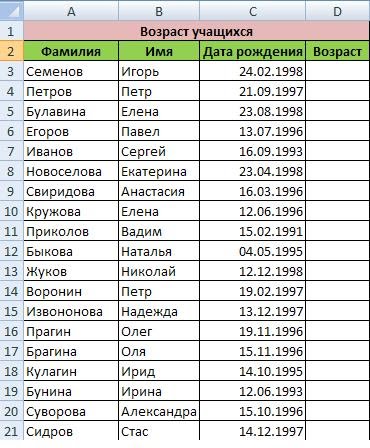 
Технология работы:1.    В программе MS Excel создайте  файл Возраст. Заполните таблицу данными в соответствии с рисунком. 2.    Рассчитаем возраст учащихся. Чтобы рассчитать возраст необходимо с помощью функции СЕГОДНЯ выделить сегодняшнюю текущую дату из нее вычитается дата рождения учащегося, далее из получившейся даты с помощью функции ГОД выделяется из даты лишь год. Из полученного числа вычтем 1900 – века и получим возраст учащегося. В ячейку D3 записать формулу =ГОД(СЕГОДНЯ()-С3)-1900. Результат может оказаться представленным в виде даты, тогда его следует перевести в числовой тип.3.    Определим самый ранний день рождения. В ячейку C22 записать формулу =МИН(C3:C21);4.    Определим самого младшего учащегося. В ячейку D22 записать формулу =МИН(D3:D21);5.    Определим самый поздний день рождения. В ячейку C23 записать формулу =МАКС(C3:C21);6.    Определим самого старшего учащегося. В ячейку D23 записать формулу =МАКС(D3:D21).Задание 2
Задача. Произведите необходимые расчеты роста учеников в разных единицах измерения. Создайте таблицу по образцу, Фамилии и рост учеников запишите произвольно. Рассчитайте в таблице необходимые данные.  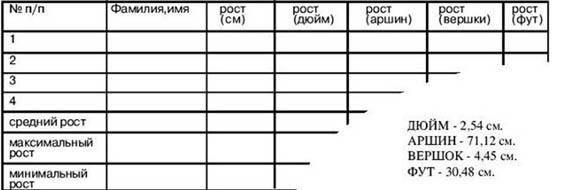 Присылать задания:Подгруппа Тубольцевой Е.А. -  в группу в контакте в сообщения сообщества: https://vk.com/club193199487Название файла, пример: Семенычева Ксения, ОЖПХ-211Срок исполнения задания: 17.11.2020.